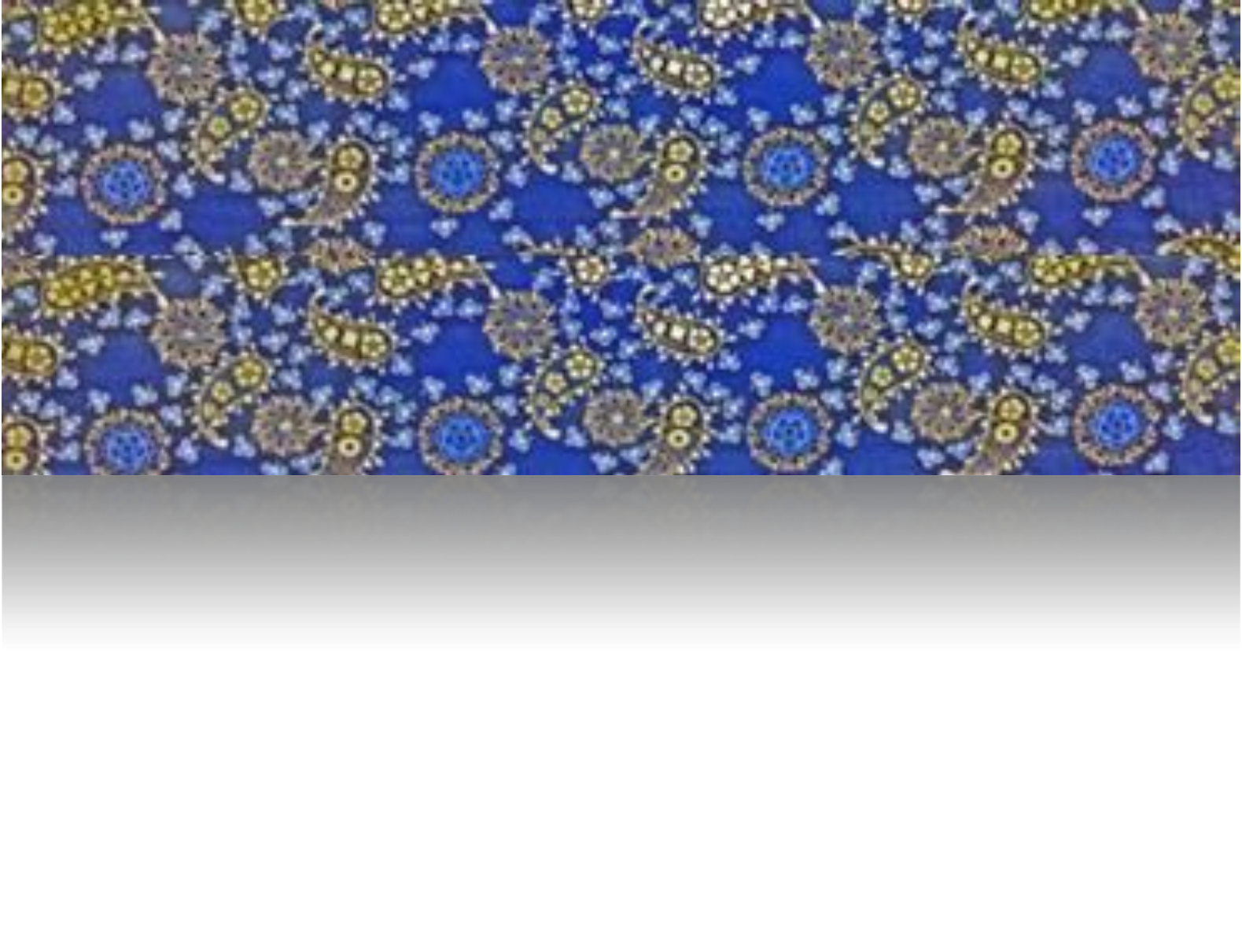 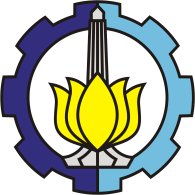 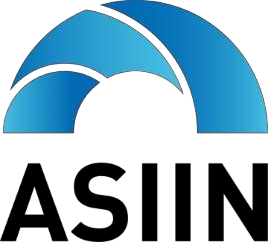 PENGANTARPREFACESurabaya,  2020Head of DepartmentTABLE OF CONTENT (maksimum jumlah halaman = 60)Characteristics of the Degree Programmes - Cluster ALIST OF GLOSSARY AND ABBREVIATIONSTANDARD 1 
THE DEGREE PROGRAMME: CONCEPT, CONTENT & IMPLEMENTATIONObjective and Learning Outcomes of A Degree Programme (Intended Qualification Profile)The objectives and learning outcomes of the degree programme (i.e. the intended qualifications profile) are described in a brief and concise way. They are well-anchored, binding and easily accessible to the public, i.e. to students, teaching staff and anyone else interested. The aims and learning outcomes: reflect the level of academic qualification aimed at and are equivalent to the learning outcome examples described in the respective ASIIN Subject-Specific Criteria (SSC);are viable and valid; are analysed on a regular basis and developed further if necessary. The intended qualifications profile allows the students to take up an occupation which corresponds to their qualification (professional classification). The relevant stakeholders were included in the process of formulating and further developing the objectives and learning outcomes. [Documentation/supporting records: guidelines, website, Diploma Supplement, student handbooks, alumni surveys etc.]ObjectiveLearning Outcomes (LOs)Qualification ProfileGuiding QuestionsHow has the intended competence profile of the degree programme been developed (regarding launch of the process, procedure, participants?How does the higher education institution correlate the competence profile with the sample learning outcomes from the, in their opinion, (most) relevant Subject-Specific Criteria (SSC)?(Notice: Please use the attached Objectives-Module-Matrix of the most relevant Subject-Specific Criteria (SSC) for this correlation.Where do the responsible persons see possible differences to the relevant Subject-Specific Criteria (SSC)? How can they be explained?For interdisciplinary degree programmes: How does the defined competence profile take into account the specifications of the interdisciplinary character? (Notice: Please use the attached Subject-Specific Criteria (SSC) based Objectives-Module-Matrix that is most relevant for the degree programme; or use the empty Objectives-Module-Matrix.Do the defined competence objectives for graduates of the degree programme find the approval of the students and the teaching staff?Have the learning outcomes of the degree programme been verified within the last few years? If so, for what reasons were adjustments made?How does the intended competence profile comply with specific areas of the profession?Are there any peculiarities within in qualitative or quantitative data/information of the higher education institution with regard to the acceptance of the competence profile on the labour market?Possible EvidenceDocuments/other sources where objectives and learning outcomes are written down and published, e.g. regulations, homepage, diploma supplement, student guidesInternal records that document the participation of the different stakeholders, e.g. standards, process descriptions, results from questionnaires, records of proceedingsObjectives-Module-Matrix (if subject-specific: based on the Subject-Specific Criteria (SSC) template)Module descriptions as they are available to students and the teaching staffThe Title of Degree ProgrammeThe degree programme title reflects the intended aims and learning outcomes as well as, fundamentally, the main course language. [Documentation/supporting: guidelines, website, Diploma Supplement, etc]Guiding QuestionsWhat are the reasons for the name of the degree programme?Does the name of the degree programme correspond with the terminology used by the subject-specific community?Have any misunderstandings or wrong expectations by students or by employers occurred which might be due to the name? If so, how was the reaction?Possible EvidenceDocuments where the language of the degree programme is regulated.Documents about possible discussions within the higher education institution about the name of the degree programme (records of proceedings etc.)CurriculumThe curriculum allows the students to achieve the intended learning outcomes in order to obtain the degree. The overall objectives and intended learning outcomes for the degree programme are systematically substantiated and updated in its individual modules. It is clear which knowledge, skills and competences students will acquire in each module. [Documentation /supporting records: guidelines, curricular overview, module/objectives matrix, website, student handbooks, etc]Guiding QuestionsFrom the viewpoint of the responsible persons and participants of the degree programme, how does the curriculum/ how do the single modules contribute towards achieving the intended competence profile?In the course of matching the intended competence profile with the curriculum has there been any need for adjustments within the last few years? What were the reasons? What was the reaction?Possible EvidenceCurricular overview/study plan that informs about the student workload for each module in every semester (possibly with location of publication like homepage, student guides, study and examination regulations)Objectives-Module-MatrixModule descriptions as they are available to students and the teaching staffPossibly relevant results from questionnaires/evaluationsAdmission RequirementIn terms of admission, the requirements and procedures are binding, transparent and the same for all applicants. The admission requirements are structured in a way that supports the students in achieving the learning outcomes. There are clear rules as to how individual admission requirements that have not been fulfilled can be compensated. A lack of previous knowledge must, however, never be compensated at the expense of degree quality. [Documentation/ supporting records: guidelines, website, student handbooks etc.]Guiding QuestionsHow do the responsible persons recognize that the (formal and subject-specific) admission requirements promote the achievement of the intended competence profiles?If applicable: What was the reaction if the admission requirements did not fulfil this objective from the point of view of those responsible?Possible EvidenceStudy and examination regulations or specific admission regulationsInformation about the admission requirements for the degree programme on websites, in student guides etc.Information about the profiles of the applicants and the admitted studentsSTANDARD 2: THE DEGREE PROGRAMME: STRUCTURES, METHODS AND IMPLEMENTATIONStructure and modulesAll degree programmes must be divided into modules. Each module is a sum of teaching and learning whose contents are concerted. With its choice of modules, the structure ensures that the learning outcomes can be reached and allows students to define an individual focus and course of study (student mobility, work experience etc.). The curriculum is structured in a way to allow students to complete the degree without exceeding the regular course duration. The modules have been adapted to the requirements of the degree programme. They ensure that each module objectives helps to reach both the qualification level and the overall intended learning outcomes. All working practice intervals or internships are well-integrated into the curriculum, and the higher education institution vouches for their quality in terms of relevance, content and structure. There are rules for recognising achievements and competences acquired outside the higher education institution. They render the transition between higher education institutions easier and ensure that the learning outcomes are reached at the level aimed at9. Study programme - Physics[Documentation/supporting: guidelines, module description, student handbooks, students progression statistics, etc]Guiding QuestionsHow is it ensured that the modules are consistent within themselves, are matched against each other and, where applicable, build upon each other? How do those responsible for the degree programme react if single modules do not fit (anymore) into the general concept of the degree programme?How do those responsible for the degree programme recognize that the modules of a degree programme viewed all together support the intended academic level?In what way do the offered election options within the degree programme promote the achievement of the intended competence profile?To what extent are the students able to implement individual windows of mobility? What problems are there? How was the reaction towards them?Were there any problems with regard to the intended graduation time during the last few years? If yes, what problems? How were they dealt with?Do the possibly necessary working practice intervals of the degree programme fulfil the expectations with regard to the intended learning outcomes? Were there any problems with the organization or the quality of the working practice intervals of the students? If yes, what was done?Which principle does the institution of higher education follow with respect to credits acquired externally by the students?Possible EvidenceObjectives-Module-Matrix (refer to criterion 1.1)Module descriptions as are available to students and the teaching staffDocuments where the courses of studies and their organization are regulatedStudent progression statisticsDocuments that inform about the effective regulations about (outgoing) mobility, working practice intervals and the recognition of externally acquired creditsPossibly statistical data about student (outgoing) mobility and working practice intervalsRelevant results from internal questionnaires and evaluationsWork load and credits The estimated time budgets are realistic enough to enable students to complete the degree without exceeding the regular course duration. Structure-related peaks in the work load have been avoided. A credit point system oriented on the amount of work required from students has been devised. The work load comprises both attendance-based learning and self-study. This includes all compulsory elements of the degree.[Documentation/supporting: module description, workload survey and analysis, etc]Guiding QuestionsOn what basis (of calculation) are credit points allocated to single modules?How do those responsible for the degree programme and other stakeholders - including the students - rate the student workload? What problems do occur? What is done to solve them?Are all mandatory parts of the degree programme (including working practice intervals) awarded with credits? If not, why?Possible EvidenceModule descriptions as are available to students and the teaching staffDocuments where the courses of studies and their organization are regulatedStudent progression statisticsDocuments that regulate the awarding of credit points for the whole higher education institution/ the degree programmeA conversion formula/ table if no ECTS-credits are awarded originallyRelevant results from internal surveys and evaluations – possibly statistical data about the student workloadTeaching methodologyThe teaching methods and instruments used support the students in achieving the learning outcomes. The degree programme is designed to be well-balanced between attendance-based learning and self- study.Familiarising the students with independent academic research and writing plays a vital role in the programme.[Documentation/supporting records: module descriptions etc.]Guiding QuestionsHow do the teaching staff and those responsible for the degree programme recognize that didactical instruments and methods promote the achievement of the intended learning outcomes of the degree programme?Are all members of the teaching staff able to apply the didactical instruments and methods most ideal in their opinion? If not, why?What elements support the independent scientific work of the students?Possible EvidenceDocuments out of the daily use of the higher education institution that make apparent the existing didactical conceptModule descriptions as are available to students and the teaching staffRelevant results from internal surveys and evaluationsSupport and AssistanceThere are resources available to provide individual assistance, advice and support for all students. The allocated advice and guidance (both technical and general) on offer assist the students in achieving the learning outcomes and in completing the course within the scheduled time. [Documentation/supporting records: consultation concepts, student handbooks etc.]Guiding QuestionsWhich of the existing advice and support on offer for students are deemed by those involved in the degree programme – including students – to be the most effective with respect to the academic success?What advice and support on offer for students are missed by the stakeholders including the students? Why are they not put into practice?Possible EvidenceDocuments out of the daily use of the higher education institution that make apparent the existing advice and support conceptRelevant results from internal surveys and evaluations ( also peculiarities with respect to the effect of possibly existing measures to avoid unequal treatment in the higher education institution)STANDARD 3: EXAMS: SYSTEM, CONCEPT AND ORGANISATIONExams are devised to individually measure to which extent students have reached the learning outcomes defined. Exams are structured to cover all of the intended learning outcomes (knowledge, skills and competences). Exams are module-related and offer students continuous feedback on their progress in developing competences. The degree programme comprises a thesis/dissertation or final project which ensures that students work on a set task independently and at the level aimed for. For each module, a form of assessment (including suitable alternatives, if any) has been defined. There are mechanisms in place which ensure that all students learn the details of what is required in order to pass the module (pre-examination elements, assignments etc.) no later than at the start of the module. Rules have been defined for re-sits, disability compensation measures, illness and other mitigating circumstances etc.The number and distribution of the exams ensure that both the exam load and preparation times are adequate. All exams are organised in a way which avoids delays to student progression caused by deadlines, exam correction times, re-sits etc. All exams are marked using transparent criteria. There are mechanisms in place which ensure that exams marked by different examiners are comparable. The higher education institution vouches for the quality in terms of relevance, content and structure of all student assignments completed outside the institution. [Documentation/supporting records: guidelines, inspection of exams, work placement and project reports, examination minutes, theses/dissertation, etc]Guiding QuestionsWhich of the used forms of examination are considered by the teaching staff and the people responsible for the degree programme to be particularly suited to verify the achieved learning outcomes?Which consequences for the feasibility of the degree programme do the existing regulations on possible re-sits, disability compensation for handicapped students, absence because of illness etc., have?Were there any cases where the specific exam management (e.g. date of exam, correction time) had negative effects on the study progress? If yes, what conclusions were drawn?How are the assessment criteria made transparent for the students and teaching staff?What experiences have been made with student assignments completed outside the institution with respect to quality assurance and level of compliance with the quality expectations?Possible EvidenceModule descriptions as are available to students and the teaching staff, also for the final paperRegulations for examsRelevant results from internal surveys and evaluations with respect to exam management and the learning outcome orientation of the examsExamples of exam schedules (including the date of the exams)Statistical data about the progress of studies, e.g. average grade, failure rate, amount of re-sitsOn-site-visit: we ask for the presentation of a meaningful selection of exams/transcripts /projects and other work of students from modules and from final papers/ final projects.STANDARD 4: RESSOURCESStaffThe composition, scientific orientation and qualification of the teaching staff team are suitable for sustaining the degree. There are sufficient staff resources available for: providing assistance and advice to students. administrative tasks The research and development activities carried out by the teaching staff are in line with and support the level of academic qualification aimed at. [Documentation/supporting records: staff descriptions, overview of research and development activitiesGuiding QuestionsIn which way do those responsible for the degree programme recognize that the number and the academic qualification of the teaching staff are sufficient for teaching and supervision? How satisfied are those involved in the degree programme with the amount of resources available for teaching, supervision and administration?How do those responsible for the degree programme react on occurring problems and bottlenecks?What constitutes the quality of possibly employed visiting lecturers and how is this measured?In what way do the research and development activities carried out by the teaching staff support the development of the degree programme? Possible EvidenceDescription of the teaching staff (e.g. CVs)Document out the daily use of the higher education institution that demonstrates the sufficient amount of teaching resourcesStudent numbers(Short) Description of research activities related to the degree programmeStaff developmentThere are offers and support mechanisms available for teaching staff who wish to further develop their professional and teaching skills. [Documentation: Staff overview, etc]Guiding QuestionsWho is responsible for the academic and didactic development of the teaching staff? How do the responsible persons recognize that professional development measures are wanted or necessary?Possible EvidenceDescription of didactical training opportunities (possibly link to the webpage) and of measures that support the teaching staff in its useStatistical data about further development opportunities, e.g. research semesters, visiting professorships, seminars, conferences, workshopsFunds and equipmentThe available funds and equipment form a sound and solid basis for the degree programme including: guaranteed funds sufficient and high quality infrastructure solid, binding rules for all internal and external cooperations [Documentation: cooperation agreement, overview of funds and agreement, etc]Guiding QuestionsHow satisfied are the participants of the degree programme with its equipment and facilities? How do the people responsible for the degree programme react to bottlenecks in equipment and facilities?Do the higher education institutions internal and external cooperations work successfully from the point of view of those responsible?Possible EvidenceCooperation agreements, regulations for internal and external cooperationsDocuments out the daily use of the higher education institution that describe the equipment and facilities, e.g. laboratory handbooks, inventory lists, financial plansOn-site-visit: Visit of facilities relevant for the degree programmeSTANDARD 5: TRANSPARENCY and DOCUMENTATIONModule DescriptionThe module descriptions are accessible to all students and teaching staff and contain the following: module identification code person(s) responsible for each module teaching method(s) and work load credit pointsintended learning outcomes module content planned use/applicability admission and examination requirements form(s) of assessment and details explaining how the module mark is calculated recommended literature date of last amendment made [Documents: module descriptions]Guiding Questionsn/aPossible EvidenceModule description as they are available to students and the teaching staffDiploma and Diploma SuplementShortly after graduation, a diploma or degree certificate is issued together with a Diploma Supplement printed in English. These documents provide information on the student's qualifications profile and individual performance as well as the classification of the degree programme with regard to its applicable education system. The individual modules and the grading procedure on which the final mark is based are explained in a way which is clear for third parties. In addition to the final mark, statistical data as set forth in the ECTS User's Guide is included to allow readers to categorise the individual result/degree. [Documentation/supporting records: sample diploma, specific (course-related) English Diploma Supplement, transcript of records etc.]Guiding QuestionsHave any problems occurred with awarding the graduation certificates and Diploma Supplements to the students? If yes, what was the reaction?Possible EvidenceSample graduation certificate for each degree programmeSample Diploma Supplement for each degree programmeSample transcript of records for each degree programmeRelevant RulesThe rights and duties of both the higher education institution and students are clearly defined and binding (guidelines, statutes etc.). All relevant course-related information is available in the language of the degree programme and accessible for anyone involved. [Documentation/ supporting records: guidelines etc.]Guiding QuestionsHow is it ensured that domestic and foreign students know their rights and duties?Who is responsible for taking decisions about which documents?Possible EvidencePresentation of all relevant regulations with respect to study progress, access, graduation, exams, quality assurance etc., together with information about the level of the binding characterLink to the place, where the documents are published, e.g. web pagesSTANDARD 6: QUALITY MANAGEMENT: QUALITY ASSESSMENT AND DEVELOPMENTThe programme is subject to regular internal quality assessment procedures aiming at continuous improvement. All responsibilities and mechanisms defined for the purposes of continued development are binding.Students and other stakeholders take part in the quality assurance process. The outcomes and all measures derived are made known to anyone involved. All methods employed and data analysed are suitable for the purpose and used to continue improving the degree programme, especially with a view to identifying and resolving weaknesses. To this end, the information they provide includes: whether the intended learning outcomes required to obtain the degree have been achieved; - the academic feasibility of the degree programme; student mobility (abroad, where applicable); how the qualifications profile is accepted on the labour market; the effect of measures in use to avoid unequal treatment at the higher education institution (if any). [Documentation/supporting records: results obtained in internal and external evaluations, statistical data regarding new students, graduates, etc., statistics about alumni ]Guiding QuestionsWhat measures for the improvement of the quality of the degree programmes have been taken within the last few years?Which elements of the internal quality assessment have been especially useful for the continuous improvement of the degree programmes?To what extent is the aspect of “learning outcome orientation” taken into consideration in the conception and the practical use of the instruments of quality assurance of a degree programme?How do the students evaluate the internal quality assessment and development of their degree programmes with respect totheir participation?the consequences on their studies?How do the teaching staff and executive level evaluate the internal quality assessment and development of their degree programmes with respect totheir participation?the support at solving problems and the improvement of teaching?Possible EvidenceInternal regulations about quality management (quality assurance regulation etc.) Sample information material about the quality management and its results which the higher education institution regularly uses for its internal and external communication (e.g. link to specific web pages, reports, flyer) Quantitative and qualitative statistical data from evaluations, study progression statistics, number of graduates, and their distribution etc.a) NameFinal degree (original / English translation)b) Areas of Specializationc) corresponding level of EQFd) Mode of Studye) Double/Joint Degreef) DurationCredit points/unith) Intake rhythm & First time of offerPhisicsBScPhisycs6Full timeIf yes, give the partner university4 academic years / 8 semesters144 sks ( … ects)Date - the first time graduationMSi7Full time4 semesters (95 an ECTS)NovChemsitry(93 ects)Nov